«Разрешаю»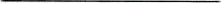 Директор ИНЦ СО РАН Апарцин К.А. Директору Иркутского научного центра Сибирского отделения Российской академии наук Апарцину Константину Анатольевичу от(фамилия. имя, отчество)обучающегося в_____________________________________________________________________________________________________________________________________	                       (полное наименование вуза)по программе аспирантуры__________________________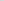 ___________________________________________________________________________________________________________________________________________________на _______________курсе____________ формы обученияЗАЯВЛЕНИЕПрошу зачислить меня в порядке перевода в Иркутский научный центр Сибирского отделения Российской академии наук на  направление ___________аспирантуры программы _______________________________________________ на __________ курс триместр/семестрформы  обучения 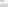 на места по договорам об оказании платных образовательных услугна места, финансируемые за счет бюджетных ассигнований федерального бюджета.К заявлению прилагаю:копия зачетной книжки справка об обучении или периоде обучения_____________________201__г.                                    ____________________________